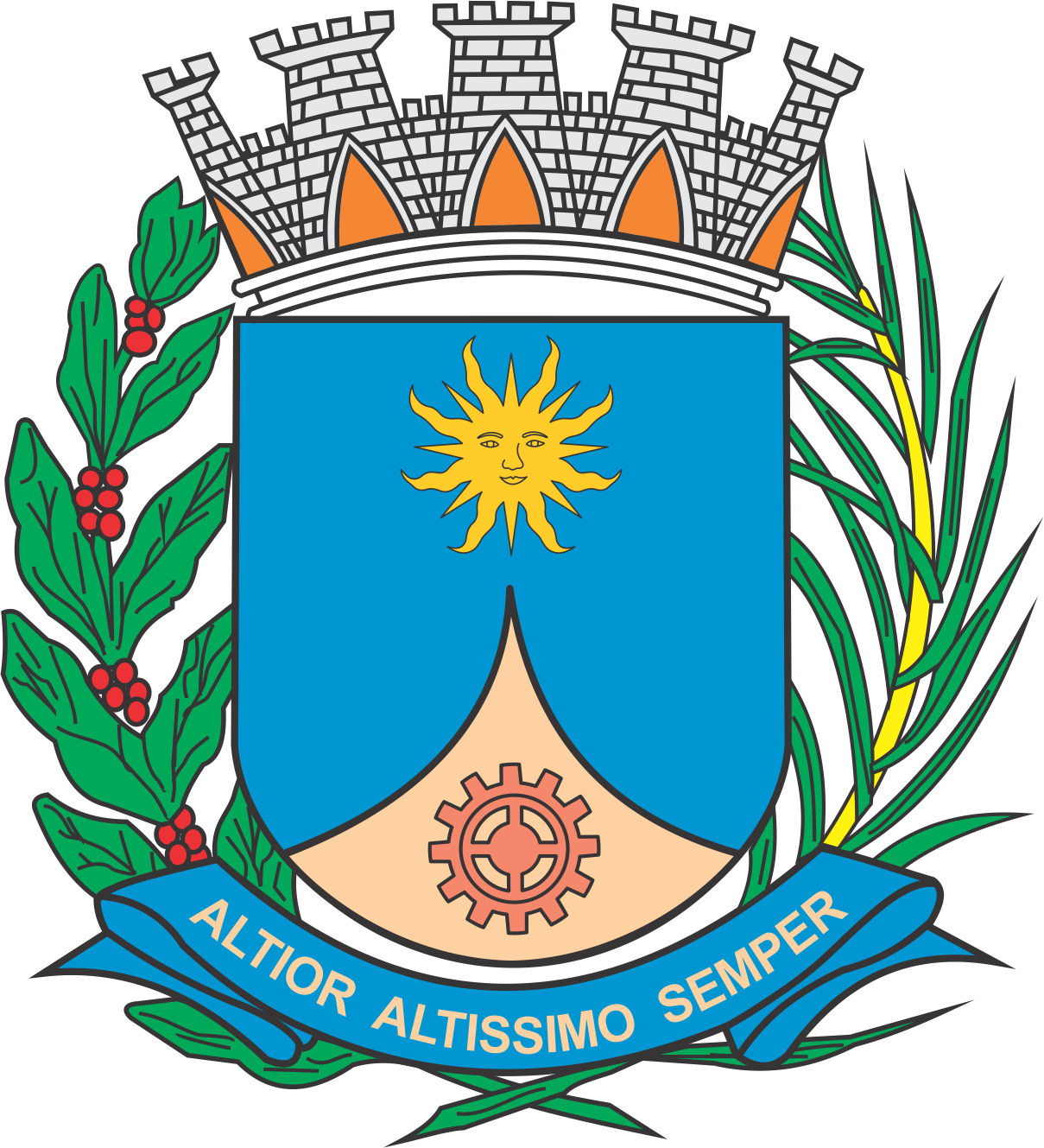 CÂMARA MUNICIPAL DE ARARAQUARAAUTÓGRAFO NÚMERO 243/17PROJETO DE LEI NÚMERO 232/17INICIATIVA: VEREADOR PASTOR RAIMUNDO BEZERRADenomina Avenida Luiz Miguel da Silva via pública do Município.		Art. 1º Fica denominada Avenida Luiz Miguel da Silva a via pública da sede do Município conhecida como Avenida Trifonio Guimarães, do loteamento denominado Jardim Santa Thereza, com início na Rua José Alves da Silva Goes e término na Rua Rogério Baptista da Cruz, do mesmo loteamento. 		Art. 2º Esta lei entra em vigor na data de sua publicação.		CÂMARA MUNICIPAL DE ARARAQUARA, aos 04 (quatro) dias do mês de outubro do ano de 2017 (dois mil e dezessete).JÉFERSON YASHUDA FARMACÊUTICOPresidente